ҠАРАР                                                                            РЕШЕНИЕ25  май 2023 й.                          № 381                            25 мая 2023 г.Об утверждении Соглашения об информационном обмене сведениями в государственной информационной системе миграционного учета	В соответствии со статьями 4, 5 Федерального закона от 25.07.2002 
№ 114-ФЗ «О противодействии экстремисткой деятельности», ч.3 ст.10 Федерального закона от 18.07.2006 № 109-ФЗ «О миграционном учете иностранных граждан и лиц без гражданства в Российской Федерации»,  п. 23 Положения о государственной информационной системе миграционного учета, утвержденного Постановлением Правительства Российской Федерации от 14.02.2007 № 94 «О государственной информационной системе миграционного учета», Совет сельского поселения Улу-Телякский   сельсовет муниципального района Иглинский район Республики Башкортостан  р е ш и л :	1.Утвердить  Соглашение между  Отделом  Министерства внутренних дел России по Иглинскому району и Администрацией сельского поселения Улу-Телякский   сельсовет муниципального района Иглинский район Республики Башкортостан об информационном обмене сведениями в государственной информационной системе миграционного учета.	2.Настоящее решение обнародовать на информационном стенде в здании Администрации сельского поселения Улу-Телякский   сельсовет муниципального района Иглинский район Республики Башкортостан по адресу: с.Улу-Теляк, ул. Ленина, д. 14а и на официальном сайте органов местного самоуправления сельского поселения Улу-Телякский   сельсовет муниципального района Иглинский район Республики Башкортостан по адресу:   https://ulutelyak.ru/. 	3.Контроль за исполнением настоящего решения возложить на постоянную комиссию Совета по социально-гуманитарным вопросам    (председатель – Жирнов В.Н.).Глава сельского поселения 							   Р.Р.ЧингизовСОГЛАШЕНИЕоб информационном обмене сведениями в государственнойинформационной системе миграционного учетас. Улу-Теляк                                                                                  «____» мая 2023 г.Отдел Министерства внутренних дел России по Иглинскому району, именуемый в дальнейшем «Оператор государственной информационной системы миграционного учета», в лице начальника Отдела МВД России по Иглинскому району Макаева Ильнура Клысбаевича, действующего на основании Положения, и Администрация сельского поселения Улу-Телякский сельсовет муниципального района Иглинский район Республики Башкортостан, именуемая в дальнейшем «Пользователь», в лице главы сельского поселения  Чингизова Рустема Рифовича, действующего на основании Устава сельского поселения Улу-Телякский сельсовет муниципального района Иглинский район Республики Башкортостан, утвержденного решением Совета сельского поселения Улу-Телякский сельсовет муниципального района Иглинский район Республики Башкортостан от 22.12.2005 № 22, в соответствии с постановлениями Правительства Российской Федерации от 14 февраля 2007 г. №94  «О государственной информационной системе миграционного учета» и от 28 марта 2008 г. №220 «Об изменении и признании утратившими силу некоторых постановлений Правительства Российской Федерации в связи с совершенствованием миграционной политики в Российской Федерации», вместе и по отдельности именуемые «Стороны» и «Сторона», заключили настоящее Соглашение о нижеследующем:I. Предмет Соглашения1. Предметом настоящего Соглашения является организация информационного обмена между Сторонами сведениями об иностранных гражданах и лицах без гражданства, содержащимися в государственной информационной системе миграционного учета (сведения).II. Порядок информационного обмена сведениями1. При осуществлении мероприятий по организации информационного обмена сведениями Стороны руководствуются законодательством Российской Федерации, регламентом регистрации пользователей и (или) поставщиков сведений и подключения их к государственной информационной системе миграционного учета, настоящим Соглашением, Протоколом (Протоколами) об информационном обмене сведениями и актами оператора информационной системы, регулирующими использование ключевых документов, согласованными с ФСБ России.2. В целях реализации настоящего Соглашения оператором информационной системы либо его территориальным органом совместно с поставщиком и (или) пользователем сведений в лице структурных подразделений на федеральном уровне либо его (их) территориальными органами (участники информационного обмена) разрабатывается Протокол (Протоколы) об информационном обмене сведениями.3. Протокол включает формат, объем и периодичность информационного обмена, а также перечень должностных (уполномоченных) лиц, ответственных за осуществление информационного обмена сведениями.4. Протокол подписывается уполномоченными представителями участников информационного обмена на федеральном уровне и (или) руководителем территориального органа оператора информационной системы и руководителем территориального органа пользователя и (или) поставщика сведений в пределах своих полномочий - на региональном уровне.III. Режим информационного обмена1. Участники информационного обмена осуществляют обмен сведениями в электронном виде по каналам связи с использованием в соответствии с законодательством Российской Федерации средств защиты информации конфиденциального характера в формате, объеме и в сроки, установленные Протоколом.2. В случае отсутствия у участников информационного обмена возможности информационного обмена сведениями в электронном виде по каналам связи информационный обмен может осуществляться посредством съемных электронных носителей информации или на бумажных носителях почтой с сопроводительным письмом на официальном бланке участника информационного обмена в порядке, установленном для обращения с информацией ограниченного распространения, не содержащей сведений, составляющих государственную тайну.IV. Права и обязанности Сторон1. Права и обязанности Сторон распространяются на всех участников информационного обмена в рамках настоящего Соглашения.2. Права Сторон при информационном обмене сведениями:2.1. Оператор информационной системы вправе:осуществлять контроль достоверности полученных сведений;в соответствии с законодательством Российской Федерации ограничивать доступ пользователей к сведениям.2.2. Поставщик сведений вправе:в соответствии с законодательными и иными нормативными правовыми актами Российской Федерации ограничивать доступ пользователей к сведениям, обладателем которых он является.2.3. Пользователь вправе:получать сведения из информационной системы в соответствии с полномочиями, установленными законодательными и иными нормативными правовыми актами Российской Федерации;осуществлять контроль достоверности полученных сведений.3. Обязанности участников информационного обмена при информационном обмене сведениями:3.1. Участники информационного обмена обязуются:не производить действия, направленные на нарушение информационной безопасности информационной системы (далее - деструктивные действия);обеспечивать неотказуемость (т.е.невозможность отрицания факта отправления или получения передаваемой информации) сведений;соблюдать требования информационной безопасности информационной системы, принимать меры по предотвращению несанкционированного доступа к сведениям и средствам вычислительной техники информационной системы;соблюдать правила работы в информационной системе.3.2. Оператор информационной системы обязан:предоставлять сведения пользователям в соответствии с Протоколом;ограничивать объем предоставляемой пользователю информации с учетом ограничений, налагаемых поставщиком сведений;уничтожать сведения в соответствии с установленным сроком хранения сведений;уведомлять пользователя и (или) поставщика сведений в течение месяца со дня принятия решения об изменении требований к передаваемым сведениям, связанном с изданием актов Президента Российской Федерации и Правительства Российской Федерации, регламентирующих вопросы информационного взаимодействия в государственных информационных системах. Изменение требований к передаваемым сведениям в части, касающейся Протокола, оформляется в виде дополнения к Протоколу и утверждается в установленном порядке;проводить постоянный мониторинг и анализ действий участников информационного обмена;обеспечивать своевременное обнаружение фактов несанкционированного доступа к сведениям;осуществлять взаимодействие с органом криптографической защиты информации и подразделениями, отвечающими за техническую защиту информации пользователя и (или) поставщика сведений;прекращать (приостанавливать) доступ пользователя и (или) поставщика сведений к информационной системе в соответствии с разделами VII и IX настоящего Соглашения.3.3. Поставщик сведений обязан:своевременно передавать сведения для включения в информационную систему в соответствии с Протоколом;в случае установления недостоверности переданных им сведений обеспечивать их изменение;обеспечивать доступ уполномоченных лиц оператора информационной системы к абонентскому пункту или элементам автоматизированной информационной системы, на которых установлены средства криптографической защиты информации.3.4. Пользователь обязан:информировать оператора информационной системы в случае установления недостоверности сведений;обеспечивать доступ уполномоченных лиц оператора информационной системы к абонентскому пункту или элементам автоматизированной информационной системы, на которых установлены средства криптографической защиты информации.V. Условия использования средств криптографическойзащиты информации1. Для обеспечения конфиденциальности и подлинности (подтверждения целостности и авторства) сведений участники информационного обмена используют рекомендованные оператором информационной системы сертифицированные в установленном порядке средства криптографической защиты информации (средства шифрования и электронной цифровой подписи).Управление ключевой системой, используемой при информационном обмене сведениями, осуществляется в порядке, установленном оператором информационной системы и согласованном с ФСБ России.VI. Ограничение доступа к сведениям, передаваемымпоставщиком сведений1. В случае установления оператором информационной системы или поставщиком сведений ограничений на доступ пользователей к сведениям такие ограничения фиксируются в Протоколе о разграничении доступа к сведениям, поставляемым в государственную информационную систему миграционного учета, согласно приложению к настоящему Соглашению, который утверждается должностными (уполномоченными) лицами Сторон.VII. Приостановление информационного обмена сведениямив информационной системе1. Информационный обмен сведениями может быть приостановлен в случаях:нарушения требований информационного обмена сведениями и безопасности информации, предусмотренных регламентом регистрации пользователей и (или) поставщиков сведений и подключения их к государственной информационной системе миграционного учета и настоящим Соглашением;выявления фактов, снижающих уровень информационной безопасности системы;выявления фактов деструктивных действий по отношению к информационной системе;выявления иных причин, препятствующих осуществлению информационного обмена сведениями.2. В срок, не превышающий трех рабочих дней, участник информационного обмена - инициатор направляет другому участнику информационного обмена уведомление в письменной форме с указанием причин, даты начала и срока приостановления информационного обмена сведениями.3. При получении оператором информационной системы информации о компрометации ключей шифрования и закрытых ключей электронной цифровой подписи в информационной системе доступ пользователя и (или) поставщика сведений приостанавливается незамедлительно с последующим восстановлением после получения пользователем и (или) поставщиком сведений новых ключей в установленном порядке.VIII. Ответственность участников информационного обмена1. Участники информационного обмена сведениями несут ответственность в установленном законодательством Российской Федерации порядке в случае:неправомерной передачи третьим лицам сведений, содержащихся в информационной системе, ключей шифрования и закрытых ключей электронной цифровой подписи;компрометации ключей шифрования и закрытых ключей электронной цифровой подписи.2. Оператор информационной системы несет ответственность в случае:утраты, несанкционированного уничтожения, изменения, исправления сведений, содержащихся в информационной системе;несвоевременного предоставления или не предоставления сведений, определенных Протоколом, возникших по его вине.3. Поставщик сведений несет ответственность в случае:несвоевременного предоставления или не предоставления сведений, определенных Протоколом, возникших по его вине;предоставления недостоверных сведений и (или) сведений не в полном объеме.IX. Действие Соглашения, порядок его измененияи расторжения1. Настоящее Соглашение вступает в силу с момента его подписания Сторонами и действует до 31.12.2023 года.Если по истечении срока действия настоящего Соглашения ни одна из Сторон не заявит о своем желании расторгнуть настоящее Соглашение, оно считается продленным на один год.2. Спорные вопросы, касающиеся толкования и применения разделов или отдельных положений настоящего Соглашения, разрешаются Сторонами путем переговоров и консультаций.3. Любая из Сторон может предложить изменения или дополнения к действующему Соглашению. Изменения могут быть внесены только при согласии обеих Сторон.4. В случае нарушения одной из Сторон обязательств, предусмотренных Соглашением, другая Сторона вправе в одностороннем порядке расторгнуть Соглашение, направив об этом письменное уведомление за месяц до предполагаемой даты расторжения Соглашения.Вопрос о нарушении Сторонами обязательств, предусмотренных настоящим Соглашением, рассматривается на заседании Межведомственной комиссии по координации работ федеральных органов исполнительной власти по формированию и внедрению государственной информационной системы миграционного учета и оформляется соответствующим решением.5. Ни одна из Сторон не вправе передавать свои обязанности по настоящему Соглашению третьей стороне.6. Соглашение составлено в двух экземплярах, имеющих одинаковую силу.X. Подписи СторонОтдел Министерства внутренних дел России по Иглинскому району452410, Республика Башкортостан, Иглинский район, с. Иглино, ул. Ленина, д. 52Начальник_________________ Макаев И. К.«______» ___________2023 годАдминистрация сельского поселения Улу-Телякский сельсовет муниципального района Иглинский район Республики Башкортостан452425, Республика Башкортостан, Иглинский район, с.Улу-Теляк , ул. Ленина, д. 14аГлава сельского поселения___________________ Чинизов Р.Р.«______» ____________ 2023 годПриложениек Соглашениюоб информационном обменесведениями в государственнойинформационной системемиграционного учетаПРОТОКОЛо разграничении доступа к сведениям, поставляемым в государственную информационную систему миграционного учета___________________________________________________________________________(наименование федерального органа исполнительной власти)___________________________________________________________________________(наименование федерального органа исполнительной власти)на основании следующих нормативных правовых актов Российской Федерации:1. ___________________________________________________________________________(наименование нормативного правового акта)разрешает доступ___________________________________________________________________________(наименование федерального органа исполнительной власти или категорииорганизаций)___________________________________________________________________________(наименование федерального органа исполнительной власти или категорииорганизаций)к следующим поставляемым в государственную информационную систему миграционного учета сведениям:1. ___________________________________________________________________________(характеристика сведений)_________________________________ Должностное (уполномоченное лицо) поставщика сведений_________________________________Должностное (уполномоченное лицо)оператора информационной системыБАШҠОРТОСТАН РЕСПУБЛИКАҺЫИГЛИН РАЙОНЫ
МУНИЦИПАЛЬ РАЙОНЫНЫҢ 
ОЛО ТЕЛӘК АУЫЛ СОВЕТЫАУЫЛ  БИЛӘМӘҺЕ  СОВЕТЫ(БАШКОРТОСТАН РЕСПУБЛИКАҺЫИГЛИН РАЙОНЫОЛО  ТЕЛӘК АУЫЛ СОВЕТЫ)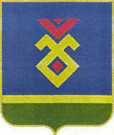 СОВЕТ СЕЛЬСКОГО ПОСЕЛЕНИЯУЛУ-ТЕЛЯКСКИЙ СЕЛЬСОВЕТ   МУНИЦИПАЛЬНОГО РАЙОНАИГЛИНСКИЙ РАЙОН
РЕСПУБЛИКИ  БАШКОРТОСТАН(УЛУ-ТЕЛЯКСКИЙ СЕЛЬСОВЕТ   ИГЛИНСКОГО РАЙОНАРЕСПУБЛИКИ  БАШКОРТОСТАН